Северо-Западное межрегиональное территориальное управление воздушного транспорта Федерального агентства воздушного транспорта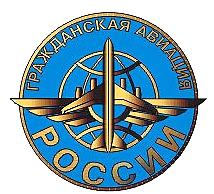 Отдел инспекции по безопасности полётовИНФОРМАЦИОННЫЙ  БЮЛЛЕТЕНЬСОСТОЯНИЯ БЕЗОПАСНОСТИ ПОЛЁТОВ № 01Январь 2020 годТаблица 1    Таблица 2Общие сведенияВ январе 2020 года с воздушными судами эксплуатантов коммерческой гражданской авиации, подведомственными СЗ МТУ Росавиации, произошло два авиационных инцидента с воздушными судами АО «Авиакомпания «Россия» (Аirbus-319 - одно, Вoeing) в аэропорту Москва (Шереметьево) и в аэропорту г. Мурманск. На подведомственной управлению территории произошёл один авиационный инцидент с воздушным судном Boeing-767-300 ООО «Авиакомпания «АЗУР ЭЙР» и одно авиационное событие с воздушным судном Ми-8АТМ ООО «Авиапредприятие «Газпром авиа».Нарушения порядка использования воздушного пространства и авиационных событий с воздушными судами авиации общего назначения, подведомственных СЗ МТУ Росавиации, не произошло. Закончены расследования двух авиационных инцидентов (в таблице 2).Распределение общего количества авиационных событийс ВС подведомственными СЗ МТУ Росавиации в январе 2018-2020 годовРекомендацииРуководителям эксплуатантов и собственникам воздушных судов:Бюллетень № 1 довести до лётных экипажей, инженерно-технического персонала, специалистов служб обеспечения полётов и специалистов организаций воздушного движения, владельцев ВС авиации общего назначения.Проанализировать обстоятельства и причины авиационных событий, происшедших на территории подведомственной СЗ МТУ Росавиации в январе 2020 года. Оценить риски (выявленные в ходе расследования) опасных факторов и рассмотреть в рамках собственных систем управления безопасностью полетов (СУБП). Организовать проведение профилактических мероприятий (по снижению рисков) в соответствии с внедрённой СУБП.Руководителям эксплуатантов и аэропортов, владельцам воздушных судов, после окончания расследования авиационных событий, организовать выполнение рекомендаций комиссий с последующим представлением отчётов (в установленной форме) в отдел инспекции по безопасности полётов СЗ МТУ Росавиации. Специалист 3-го разряда отдела ИБП   			                      Е.Г. ПрудниковСтатистика авиационных событийСтатистика авиационных событийСтатистика авиационных событийСтатистика авиационных событийСтатистика авиационных событийСтатистика авиационных событий№ / ДатаТип ВС, принадлежность№ ВСМесто событияОбстоятельства, причины, рекомендацииТипсобытия12345601/16.01.2020Аirbus 320АО «Авиакомпания «Россия»VР-BZRСанкт-Петербург (Пулково)Обстоятельства. При выполнении рейса ФВ-6343, по маршруту: Санкт-Петербург (Пулково) – Мурманск, в наборе высоты ВС, произошло падение давления в салоне ВС, приведшее к необходимости изменения заданного эшелона. Причиной авиационного инцидента явилось значительное разрушение уплотнительного профиля двери заднего багажно-грузового отсека, приведшее к невозможности системы автоматического регулирования давления поддержать требуемую высоту в гермокабине на этапе набора высоты, и выполнению экипажем аварийного снижения. Разрушение уплотнительного профиля двери заднего багажно-грузового отсека (БГО) привело к утечке воздуха из гермокабины, и обусловлено естественным старением материалов в составе уплотнителя двери и ослаблением его армирующего слоя.Рекомендации комиссии по расследованию:1. Департаменту авиационно-технического обслуживания АО "Авиакомпания "Россия" провести на парке ВС A-319/320 разовый осмотр состояния уплотнительных профилей дверей багажно-грузовых отсеков.2. Центрам поддержания лётной годности ВС авиакомпаний оценить надежность уплотнительных профилей дверей багажно-грузовых отсеков ВС семейства A-320 и при необходимости, провести корректирующие мероприятия, рассмотреть вопрос о внесении изменения в Программу технического обслуживания ВС в части пересмотра интервала проверки состояния уплотнительных профилей дверей БГО.  3. Департаменту по производству полётов:- рассмотреть необходимость изменения части А, главы 8, п.8.3.8.9 "Полеты при проявлении отказа систем ВС и двигателей в полете", включить, при необходимости, в данный пункт рекомендацию экипажу о возврате на аэродром вылета после аварийного снижения, если такой аэродром являлся базовым, не превышая эшелон FL100;- внести в Руководству по производству полётов АО "Авиакомпания "Россия" изменение, в ситуации аварийного снижения ВС A-319/320 без использования кислородных масок пассажирами (высота в гермокабине менее 14000 фт., но эшелон полета FL более 160), КВС не давать информацию в пассажирский салон о возможности снять кислородные маски после окончания аварийного снижения.4. Обстоятельства и результаты расследования авиационного инцидента изучить с лётным и инженерно-техническим персоналом АО "Авиакомпания "Россия". 5. Эксплуатантам рассмотреть вопрос о необходимости организации записи и хранения радиообмена экипажа с Центром управления полётами на выделенной частоте.С инженерно-техническим персоналом АО "Авиакомпания "Россия" повторно изучить требования раздела 3.3 Правил расследования авиационных происшествий и инцидентов с гражданскими ВС РФ от 18.06.1998 № 609.6. Эксплуатанту АО "Авиакомпания "Россия" рассмотреть материалы расследования авиационного инцидента в рамках собственной системы управления безопасностью полётов.Отчёт о выполнении рекомендаций комиссии по расследованию до 02.03.2020.Авиационный инцидент02/28.01.2020Boeing 767-300ООО «Авиакомпания «АЗУР ЭЙР»VQ-BEOСанкт-Петербург (Пулково)Обстоятельства. При выполнении рейса КТК-7850, по маршруту: Коломбо (Шри-Ланка) – Санкт-Петербург (Пулково), на этапе захода на посадку, механизация крыла не вышла в посадочную конфигурацию.Расследование не закончено.Расследование проводит СЗ МТУ Росавиации.Авиационный инцидент03/22.01.2020Ми-8АТМ ООО «Авиапредприятие «Газпром авиа»RA-22465Санкт-Петербург (Пулково)Обстоятельства. После выполнения рейса ГЗП-9305 по маршруту: Вологда – Санкт-Петербург (Пулково), обнаружены недопустимые повреждения лопаток первой ступени компрессора левого двигателя. Расследование не закончено.Расследование проводит СЗ МТУ Росавиации.Авиационное событие04/29.01.2020Boeing 737-800АО «Авиакомпания «Россия»RRJ-95B-100 RA-89118 ООО «АП «Северсталь»VQ-BSSRA-89118Москва (Шереметьево)Обстоятельства. При выполнении рейса SDM-6190, по маршруту: Минеральные Воды – Москва (Шереметьево) воздушного судна АО «Авиакомпания «Россия» и воздушного судна RRJ-95B-100 RA-89118 ООО «Авиапредприятие «Северсталь», выполняющего рейс ССФ-154 по маршруту: Москва (Шереметьево) – Череповец, произошло срабатывание системы предупреждения ТКАС в режиме «РА» в зоне ответственности Московского ЗЦ ЕС ОрВД, район аэродрома Москва (Шереметьево).Расследование не закончено.Расследование проводит СЗ МТУ Росавиации.Авиационный инцидентЗакончены расследования авиационных событийЗакончены расследования авиационных событийЗакончены расследования авиационных событийЗакончены расследования авиационных событийЗакончены расследования авиационных событийЗакончены расследования авиационных событийДатаТип ВС, принадлежность№ ВСМесто событияОбстоятельства, причины, рекомендацииТипсобытия12345601/20.12.2019Airbus 319АО «Авиакомпания «Россия» VQ-BCP Санкт-Петербург (Пулково)Обстоятельства. После выполнения рейса ФВ-6412, по маршруту: Уфа – Санкт-Петербург (Пулково), на ВС обнаружена вмятина на аэродинамическом обтекателе панели с разрывом композитного материала. Наиболее вероятной причиной авиационного инцидента явилось механическое воздействие левого борта автомобиля АПК-10 гаражный №72 АО "Грузовой Терминал Пулково" при обслуживании рейса ФВ-6411 в аэропорту "Пулково" вследствие несоблюдения водителями-грузчиками АО "Грузовой Терминал Пулково" п.28 и п.29 приказа Министерства транспорта РФ №82 от 13.07.2006, в части невыполнения требований безопасного подъезда/отъезда автомобиля к ВС.Рекомендации комиссии по расследованию:1. Отчет по результатам расследования причин и обстоятельств повреждения воздушного судна на земле изучить специалистам, осуществляющим и контролирующим подъезд/отъезд автомобилей к/от ВС при его обслуживании, инженерно-техническим и летным персоналом, специалистами, осуществляющими контроль загрузки и подготовки ВС и персоналу АО "Грузовой Терминал Пулково".2. АО "Грузовой Терминал Пулково" дооборудовать торцы бортов автомобилей АПК-10 амортизирующими устройствами для предотвращения жесткого контакта с фюзеляжем ВС. Проверить другие автомобили, задействованные в обслуживании ВС на предмет установки на них амортизирующих устройств для предотвращения жесткого контакта с фюзеляжем ВС.3. АО "Авиакомпания "Россия" проверить качество подготовки и знаний документов, описывающих работы, предназначенные для выявления возможных повреждений ВС у авиамеханика наземно-технического обслуживания цеха оперативного технического обслуживания ВС и П ДАТО осуществлявшего наземно-техническое обслуживание ВС A-319 VQ-BCP рейса ФВ-6411 19.12.2019.4. Специалистам по наземному техническому обслуживанию цеха оперативного технического обслуживания ВС и П ДАТО АО "Авиакомпания "Россия" повторно изучить технологическую карту №1 и №3 Технологической карты на выполнение работ по наземному обеспечению.5. Руководителям летных подразделений организовать повторное изучение летным персоналом пунктов руководящих документов, описывающих действия экипажа в случае повреждения ВС на земле.6. АО "Грузовой Терминал Пулково" и АО "Авиакомпания "Россия" рассмотреть данное авиационное событие в рамках собственных систем управления безопасностью полётов.Отчёт о выполнении рекомендаций комиссии по расследованию до 28.02.2020.Повреждение ВС на земле02/23.07.2019Ми-8ТАО «2-ой Архангельский ОАО»RA-24556(ПП) ЛовозероОбстоятельства. При выполнении заказного рейса АЧ-9127, по маршруту: Кольский полуостров посадочная площадка Ловозеро - Варзино, через 10 минут после взлёта, в процессе набора высоты, сработала противопожарная система в отсеке главного редуктора без признаков пожара и изменения контролируемых параметров. Выполнен возврат на посадочную площадку Ловозеро. Посадка – благополучно. Причиной авиационного инцидента Причиной вынужденной посадки вертолета Ми-8Т RA-24556 23.07.2019 на посадочной площадке Ловозеро явилось ложное срабатывание противопожарной системы в отсек главного редуктора.Причина ложного срабатывания противопожарной системы:- кратковременный отказ блока сигнализации ССП-ФК серия 2 № 2390581535.Причина неисправности блока сигнализации ССП-ФК серия 2 № 2390581535 не установлена, дефект конструктивно-производственный, проявляется на вертолетах регулярно.Рекомендации комиссии по расследованию:1. Отчет по результатам расследования причин и обстоятельств авиационного инцидента довести до эксплуатантов вертолета Ми-8Т, до летного состава, инженерно-технического состава, эксплуатирующего вертолет Ми-8.2. Авиационным властям России разработать корректирующие меры:- по повышению надежности блока ССП-ФК серия 2 противопожарной системы;- по снижению риска произвольных действий экипажа вертолета путем разработки рекомендаций по распознаванию ложного срабатывания ППС, по действиям экипажа при срабатывании ППС без признаков пожара.Отчёт о выполнении рекомендаций комиссии по расследованию до 28.02.2020.Авиационный инцидент